Publicado en Ciudad de México el 09/10/2019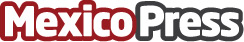 Danfoss agrega un nuevo producto a su extensa familia de componentes R1234ze Las claras ventajas de usar R1234ze en sistemas sin aceite significa que Danfoss espera que la demanda de estos componentes calificados aumente con el tiempoDatos de contacto:DanfossDanfoss015556152195Nota de prensa publicada en: https://www.mexicopress.com.mx/danfoss-agrega-un-nuevo-producto-a-su-extensa Categorías: Ecología Industria Alimentaria Consumo Dispositivos móviles Nuevo León Ciudad de México Innovación Tecnológica http://www.mexicopress.com.mx